IČO:00090450	DIČ:CZ00090450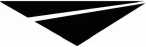 Číslo objednávky: 72001413	Ze dne: 31.08.2020Korespondenční adresa: JihlavaKosovská 16 Jihlava 586 01Objednáváme u Vás: sůl průmyslovou - volně loženou, dle smlouvy N-DO-7-2020. Pro cestmistrovství Telč - sůl posypovou - 500t.Cestmistrovství Telč Radkovská 498 588 56Kontaktní osoba pro návoz je cestmistr: xxxxxxxxxxxxxxxxxxxxx 245 Letní provozní doba je: Po-Pá 6:00-14:30, popřípadě dle dohody.Prosím Vás o upřesnění počátečního návozu.Smluvní podmínky objednávkySmluvní strany prohlašují, že skutečnosti uvedené v této objednávce nepovažují za obchodní tajemství a udělují svolení k jejich zpřístupnění ve smyslu zák. č. 106/1999 Sb. a zveřejnění bez stanovení jakýchkoliv dalších podmínek.Je-li hodnota plnění vyšší jak 50.000,- Kč bez DPH, bere dodavatel na vědomí, že objednávka bude zveřejněna v informačním registru veřejné správy v souladu se zák. č. 340/2015 Sb. o registru smluv. Současně se smluvní strany dohodly, že tuto zákonnou povinnost splní objednatel. Dodavatel výslovně souhlasí se zveřejněním celého jejího textu.Smluvní vztah se řídí zák. č. 89/2012 Sb. občanský zákoník.Dodavatel se zavazuje, že v případě nesplnění termínu dodání zaplatí objednateli smluvní pokutu ve výši 0,02% z celkové ceny dodávky bez DPH za každý započatý den prodlení.Dodávka bude realizována ve věcném plnění, lhůtě, ceně, při dodržení předpisů BOZP a dalších podmínek uvedených v objednávce.Nebude-li z textu faktury zřejmý předmět a rozsah dodávky, bude k faktuře doložen rozpis uskutečněné dodávky (např. formou dodacího listu), u provedených prací či služeb bude práce předána předávacím protokolem objednateli.Objednatel si vyhrazuje právo proplatit fakturu do 30 dnů od dne doručení, pokud bude obsahovat veškeré náležitosti. Úhrada za plnění z této smlouvy bude realizována bezhotovostním převodem na účet dodavatele, který je správcem daně (finančním úřadem) zveřejněn způsobem umožňujícím dálkový přístup ve smyslu ustanovení § 98 zák. č. 235/2004 Sb. o DPH, v platném znění.Pokud se po dobu účinnosti této smlouvy dodavatel stane nespolehlivým plátcem ve smyslu ustanovení § 106a zákona o DPH, smluvní strany se dohodly, že objednatel uhradí DPH za zdanitelné plnění přímo příslušnému správci daně. Objednatelem takto provedená úhrada je považována za uhrazení příslušné části smluvní ceny rovnající se výši DPH fakturované dodavatelem.Ustanovení bodů 8) a 9) nebudou použita v případě, že dodavatel není plátcem DPH nebo v případech, kdy se uplatní přenesená daňová povinnost dle § 92a a násl. zákona o DPH.IČO:00090450	DIČ:CZ00090450Číslo objednávky: 72001413	Ze dne: 31.08.2020Korespondenční adresa: JihlavaKosovská 16 Jihlava 586 01Uskutečnění stavebních prací na silniční síti (CZ-CPA kód 41 až 43) je pro objednatele uskutečňováno v rámci jeho hlavní činnosti, která nepodléhá DPH. Režim přenesené daňové povinnosti se na takové práce nevztahuje. Uskutečnění stavebních prací mimo silniční síť podléhá režimu přenesené daňové povinnosti.Neodstraní-li dodavatel vady v přiměřené době, určené objednatelem dle charakteru vady v rámci oznámení dodavateli, je objednatel oprávněn vady odstranit na náklady dodavatele.Smluvní pokuta za prodlení s odstraňováním vad činí částku rovnající se 0,02% z celkové ceny plnění, za každý den prodlení s odstraňováním vad.Záruční doba na věcné plnění se sjednává viz. smlouva č. N-DO-7-2020Smluvní strany se dohodly, že mohou v souladu s § 2894 a násl. občanského zákoníku uplatnit i svá práva na náhradu škody v prokázané výši, která jim v souvislosti s porušením smluvní povinnosti druhou smluvní stranou vznikla; k povinnostem, k nimž se vztahují popsané smluvní pokuty, pak i vedle nároku na smluvní pokutu. V případě, že kterékoliv ze stran této smlouvy vznikne povinnost nahradit druhé straně škodu, je povinna nahradit škodu skutečnou i ušlý zisk.- prosíme o návoz 500 tun soli volně ložené (20 tun soli je přidáno z důvodů rezervy objednávky - ty prosím nezavážejte), naposyp vozovek pro cestmistrovství Telč.Věcná správnost PříkazceSprávce rozpočturazítko a podpisInformace o politice EMS, BOZP a souvislosti se zavedením integrovaného systému řízení dle ISO 9001, ISO 14001 a specifikace OHSAS 18001 jsou k dispozici na www.ksusv.cz. V prostorách naší oraganizace se řiďte pokyny našeho zástupce. Vyhodnocení významných environmentálních aspektů je následující • Likvidace a odstraňování starých živičných povrchů. • Pokládka nových živičnýchIČO:00090450	DIČ:CZ00090450Číslo objednávky: 72001413	Ze dne: 31.08.2020Korespondenční adresa: JihlavaKosovská 16 Jihlava 586 01povrchů. • Chemické odstraňování sněhu z povrchu silnic. • Inertní posyp silnice Manipulace s nebezpečným odpadem. Nejvyšší míry rizika BOZP v naší organizaci jsou • Dopravní nehoda nebo havárie ve veřejném dopravním provozu. • Činnosti spojené s obsluhou motorové pily v souvislosti s nepříznivými klimatickými podmínkami. V případě provádění stavební činnosti budete písemně seznámeni s riziky prostřednictvím stavbyvedoucího.xxxxxxxxxxxxxxxxxxxxxx>
Odesláno: pondělí 31. srpna 2020 22:55
Komu: xxxxxxxxxxxxxx
Předmět: RE: Objednávka - TelčDobrý den pane xxxxxxxxxxxxxxPotvrzuji tímto Vaši objednávku č. 72001413. Závozy by měly začít od 18.9.2020, ale ještě Vás bude informovat přímo dopravce o přesném termínu. Děkuji S přátelským pozdravem / Mit freundlichen Grüßen Druh dokladu720Číslo dokladu72001413Rok2020Dodací lhůta15.10.2020Způsob dopravyDodavatelskyMísto určeníCestmistrovství TelčVyřizujexxxxxxxxxxxxxxxxDruh dokladu720Číslo dokladu72001413Rok2020Dodací lhůta15.10.2020Způsob dopravyDodavatelskyMísto určeníCestmistrovství TelčVyřizujexxxxxxxxxxxxxxPopisCena MJPočetMJZákladSazbaDphCenacelkemvč.dphSůl volně ložená1 482,00520,00t770 640,0021161 834,40932 474,40Druh dokladu720Číslo dokladu72001413Rok2020Dodací lhůta15.10.2020Způsob dopravyDodavatelskyMísto určeníCestmistrovství TelčVyřizujexxxxxxxxxxxxxxx